06 мая 2019г в МКОУ «Аркасская ООШ» провели Всероссийский экологический урок «Моря России: угрозы и сохранение» для учащихся 8-9 классов.Цель мероприятия:дать школьникам представление о значении морей и океанов в жизни всех живых существ нашей планеты и об угрозах, от которых необходимо защищать водный мир.Задачи:выяснить, почему моря и океаны являются сокровищем для всех живых существ на нашей планете;показать связь между живыми существами в морях и океанах и значимость каждого существа в «сети жизни»;показать примеры воздействия человека на моря и океаны и его последствия;Мероприятие прошло в сотрудничестве команд, ребята уверенно высказывали свою точку зрения. Учащиеся сделали вывод: Чтобы помочь сохранить окружающую среду, нужно действовать вместе! Пусть моря и океаны будут здоровы и продолжат делиться с нами своими дарами.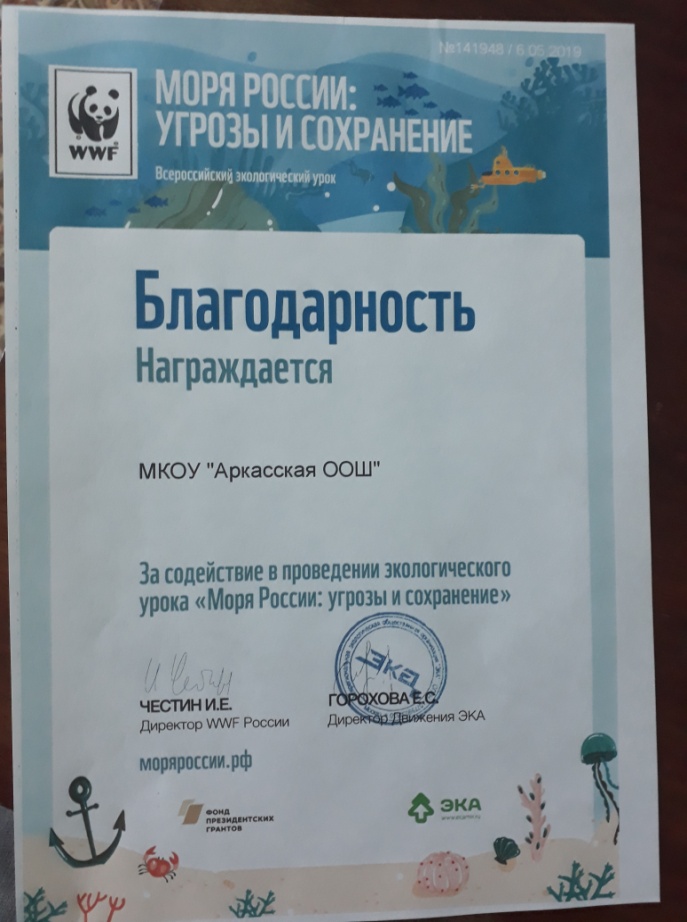 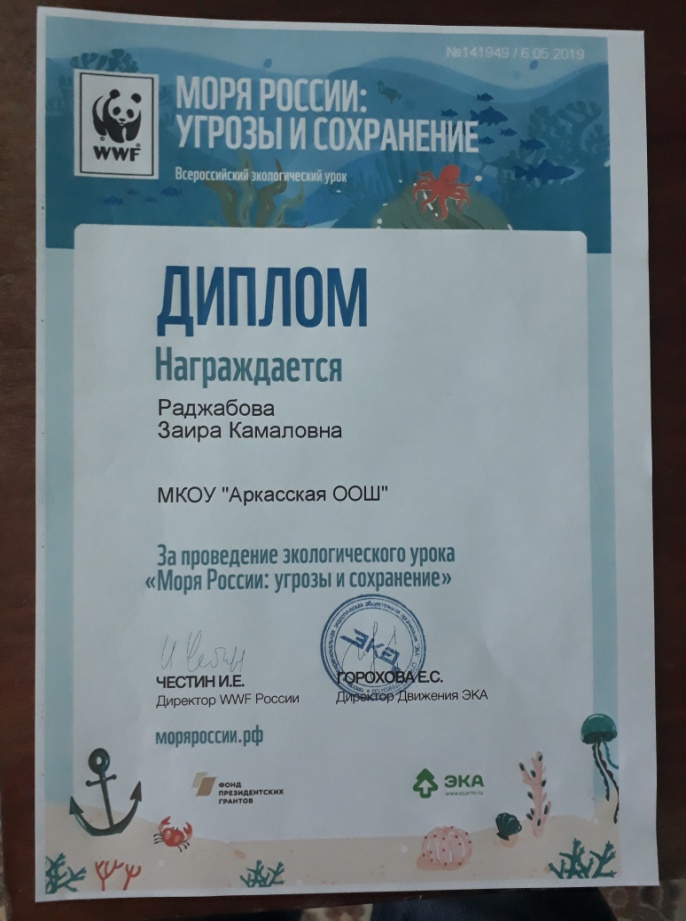 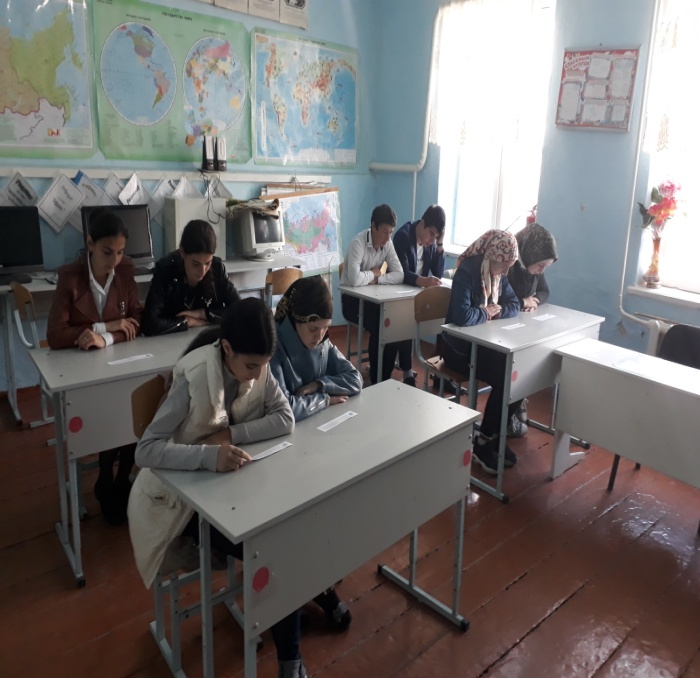 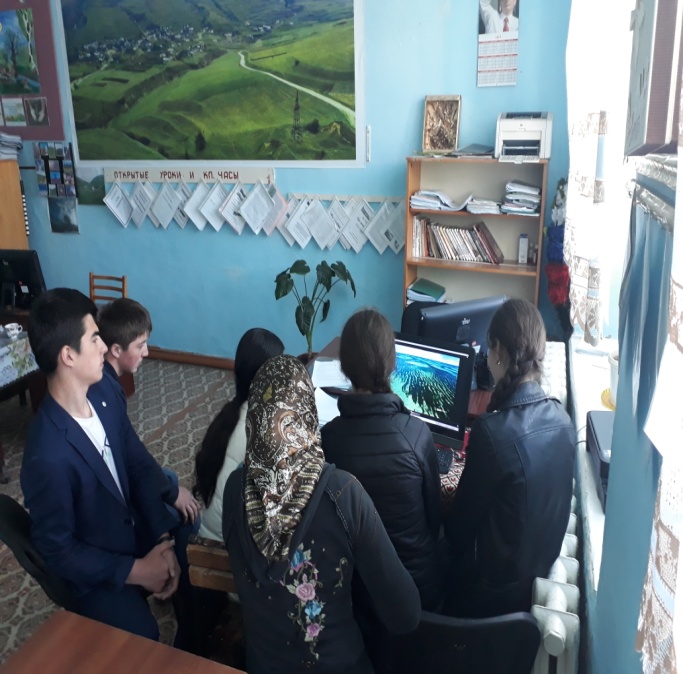 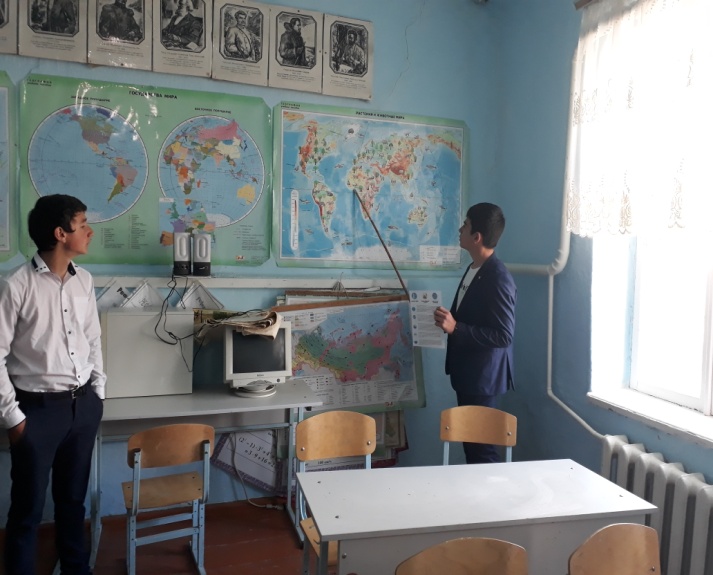 